Анотація навчального курсуМета курсу (набуті компетентності)Метою викладання курсу є у взаємодії з іншими психологічними курсами сформувати готовність здобувача вищої освіти до виконання своїх майбутніх професійних функцій на засадах: засвоєння сучасних методів та засобів діяльності, що ведуть до підвищення мотивації виконання професійних обов’язків; освоєння сучасних форм психологічного забезпечення політичних процесів.Унаслідок вивчення даного навчального курсу здобувач вищої освіти набуде наступних компетентностей:Навички використання політико-психологічних знань у професійній діяльності.Здатність поставити задачу та визначити шляхи вирішення проблеми соціально-психологічними засобами, психологічними методами, що забезпечують прийняття оптимальних рішень в умовах невизначеності, контроверсивності інформації та суперечливих вимог. Здатність описати, класифікувати та змоделювати широке коло політико-психологічних проблем, на підставі опанованих знань, розвитку умінь та набутих навичок, а також базових знаннях суміжних сфер наукового знання. Здатність генерувати нові ідеї (креативність). Структура курсуРекомендована література1. Адорно Т. Исследование авторитарной личности. М.: Академия исследования культуры, 2001. 221 с. 2. Андрющенко Т. В., Зеленін В. В. Психологія політичної пропаганди. Методичні рекомендації для самостійної роботи студентів. К.: Атак, 2019. 100 с. 3. Аронсон Э., Уилсон Т., Эйкерт Р. Социальная психология. Психологические законы поведения человека в социуме. СПб.: ПРАЙМ-ЕВРОЗНАК, 2002.4. Васютинський В. Інтерактивна психологія влади. Монографія. К., 2005. 492 с. 5. Гарькавец С. А. Психология невербального общения. Северодонецк: «Петит», 2015. 214 с. 6. Гарькавець С. Психологія політичного вибору. Луганськ: Вид-во СНУ ім. В. Даля, 2006. 116 с. 7. Гарькавець С. О. Соціальні конфлікти. Сєвєродонецьк: Вид-во СНУ ім. В. Даля, 2020. 120 с. 8. Гоббс Т. Левиафан, или материя, форма и власть государства церковного и гражданского. М.: Мысль, 1999. Т. 2. С. 54-678. 9. Головатий М. Політична психологія. Підручник. К.: Центр навчальної літератури, 2019. 400 с. 10. Зимбардо Ф. Ефект Люцифера. Чому хороші люди чинять зло / пер. з англ. Л. Шерстюка. К.: Якабу паблішинг, 2017. 584 с.11. Мілгрем С. Покора авторитету. Погляд експериментатора / пер. з англ. А. Ящук. Харків: КСД, 2019. 288 с. 12. Москаленко В. В. Політична психологія. Навчальний посібник. . Харків, 2017. 13. Московичи С. Век толп. М.: «Центр психологии и психотерапии»,1998. С. 226-238.14. Козирєв М. П. Політична психологія: навч. посібник. Львів: ЛьвДУВС, 2018. 648 с. 15. Пірен М. І. Основи політичної психології. Навчальний посібник. К.: Міленіум, 2003. 418 с. 16. Татенко В. О. Лідер ХХІ/Lider ХХІ. Соціально-психологічні студії. К.: Видав. Дім «Корпорація», 2004. 17. Тейлор Ш., Пипло Л., Сирс Д. Социальная психология. СПб.: Питер, 2004. 767 с.18. Третьяченко В. В., Солодовник І. М. Проблеми формування іміджу лідера в сучасному суспільстві: Навчальний посібник. Луганськ: вид-во СНУ ім. В. Даля, 2002. 19. Франкл В. Людина у пошуках справжнього сенсу. Психолог у концтаборі / пер. з англ. О. Замайської. Харків: КСД, 2016. 160 с.20. Фрейд З., Буллит У. Томас Вудро Вильсон: 28-й президент США: Психологическое исследование. М.: Смысл, 1992. 68 с. 21. Фромм Е. Втеча від свободи / пер. з англ. М. Яковлєва. Харків: КСД, 2019. 288 с. 22. Фромм Э. Иметь или быть? М.: Прогресс, 1999. С. 93-142.23. Чалдіні Р. Психологія впливу / пер. з англ. М. Скоробагатова. Харків: КСД, 2015. 352 с. Методичне забезпечення1. Методичні вказівки до практичних занять з дисципліни «Політична психологія» (для здобувачів вищої освіти за спеціальністю 053 «Психологія») денної та заочної форм навчання) / Уклад.: С. О. Гарькавець. – Сєвєродонецьк: вид-во СНУ ім. В. Даля, 2021. – 55 с. Оцінювання курсуЗа повністю виконані завдання здобувач може отримати визначену кількість балів:Шкала оцінювання здобувачів Політика курсуСилабус курсу:Силабус курсу: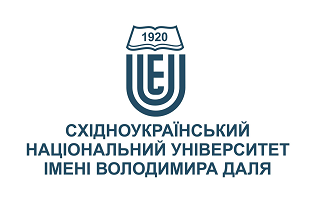 ПОЛІТИЧНА ПСИХОЛОГІЯ (вибіркова) ПОЛІТИЧНА ПСИХОЛОГІЯ (вибіркова) Ступінь вищої освіти:бакалаврбакалаврСпеціальність: для здобувачів усіх освітніх програмдля здобувачів усіх освітніх програмРік підготовки:44Семестр викладання:весіннійвесіннійКількість кредитів ЄКТС:55Мова(-и) викладання:українськаукраїнськаВид семестрового контролюзалікзалікАвтор курсу та лектор:Автор курсу та лектор:Автор курсу та лектор:Автор курсу та лектор:Автор курсу та лектор:д.психол.н, проф. Гарькавець Сергій Олексійовичд.психол.н, проф. Гарькавець Сергій Олексійовичд.психол.н, проф. Гарькавець Сергій Олексійовичд.психол.н, проф. Гарькавець Сергій Олексійовичд.психол.н, проф. Гарькавець Сергій Олексійовичд.психол.н, проф. Гарькавець Сергій Олексійовичд.психол.н, проф. Гарькавець Сергій Олексійовичд.психол.н, проф. Гарькавець Сергій Олексійовичвчений ступінь, вчене звання, прізвище, ім’я та по-батьковівчений ступінь, вчене звання, прізвище, ім’я та по-батьковівчений ступінь, вчене звання, прізвище, ім’я та по-батьковівчений ступінь, вчене звання, прізвище, ім’я та по-батьковівчений ступінь, вчене звання, прізвище, ім’я та по-батьковівчений ступінь, вчене звання, прізвище, ім’я та по-батьковівчений ступінь, вчене звання, прізвище, ім’я та по-батьковівчений ступінь, вчене звання, прізвище, ім’я та по-батьковіпрофесор кафедри психології та соціологіїпрофесор кафедри психології та соціологіїпрофесор кафедри психології та соціологіїпрофесор кафедри психології та соціологіїпрофесор кафедри психології та соціологіїпрофесор кафедри психології та соціологіїпрофесор кафедри психології та соціологіїпрофесор кафедри психології та соціологіїпосадапосадапосадапосадапосадапосадапосадапосадаsharkavets@gmail.com +38-050-366-57-99Viber за номером телефонуViber за номером телефонуЗа графіком електронна адресателефонмесенджермесенджерконсультаціїВикладач практичних занять:*Викладач практичних занять:*Викладач практичних занять:*Викладач практичних занять:*Викладач практичних занять:*Кобиляцька Марина ВікторівнаКобиляцька Марина ВікторівнаКобиляцька Марина ВікторівнаКобиляцька Марина ВікторівнаКобиляцька Марина ВікторівнаКобиляцька Марина ВікторівнаКобиляцька Марина ВікторівнаКобиляцька Марина Вікторівнавчений ступінь, вчене звання, прізвище, ім’я та по-батьковівчений ступінь, вчене звання, прізвище, ім’я та по-батьковівчений ступінь, вчене звання, прізвище, ім’я та по-батьковівчений ступінь, вчене звання, прізвище, ім’я та по-батьковівчений ступінь, вчене звання, прізвище, ім’я та по-батьковівчений ступінь, вчене звання, прізвище, ім’я та по-батьковівчений ступінь, вчене звання, прізвище, ім’я та по-батьковівчений ступінь, вчене звання, прізвище, ім’я та по-батьковіасистент кафедри психології та соціології асистент кафедри психології та соціології асистент кафедри психології та соціології асистент кафедри психології та соціології асистент кафедри психології та соціології асистент кафедри психології та соціології асистент кафедри психології та соціології асистент кафедри психології та соціології посадапосадапосадапосадапосадапосадапосадапосадаmarina_k2911@ukr.net+38 073 424 9614Viber за номером телефонуViber за номером телефонуЗа графіком електронна адресателефонмесенджермесенджерконсультаціїЦілі вивчення курсу:Наведені в курсі матеріали спрямовані на опанування здобувачами вищої освіти теоретичних і практичних знань та навичок у сфері сучасної політико-психологічної науки, а також методологічних принципів і методичних засобів, що треба враховувати при вирішенні проблем, що пов’язані з політичною соціалізацією особистості за сучасних умов життєдіяльності. У межах даного курсу вивчають різноманітні психічні процеси та явища, що властиві як окремим учасникам політичних відносин, так й різноманітним соціальним групам, а також особливості їхньої політичної активності та ставлення до них. Курс може бути корисним здобувачам вищої освіти за фахом «Психологія», «Політологія», «Соціологія», а також майбутнім фахівцям, що планують працевлаштування в установах та організаціях, діяльність яких пов’язана з політичними аспектами життєдіяльності. Результати навчання:Знати: - об’єкт, предмет, завдання, методологічні, науково-теоретичні та практичні аспекти політичної психології; - історичний розвиток політичної психології як науки на вітчизняному та зарубіжному рівнях; - психологічні особливості політичних лідерів, масової поведінки, різних форм політичної взаємодії; - психологічні особливості прояву політичної влади, аспекти взаємозв’язку людини и владних інституцій; - психологічні ознаки політичної діяльності; - психологічний зміст, загальні вимоги та умови формування політичного іміджу; - психологічні характеристики радикальних форм політичної активності; - психотехнології, що використовуються у політичному процесі. Вміти: - диференціювати та використовувати різні види психологічного впливу в умовах політичної взаємодії; - здійснювати побудову та аналіз різних видів політичної реклами та антиреклами; - аналізувати психологічні ефекти масової комунікації, їх вплив на свідомість потенційних виборців; - протистояти політичним маніпуляціям і розробляти ефективні алгоритми запобіганню маніпуляційним діям; - формувати політичний імідж лідерів та партій з урахуванням соціального, національного та культурного контексту; - проводити психологічне консультування суб’єктів політики.№ТемаГодини (Л/ЛБ/ПЗ)Стислий змістІнструменти і завданняМісце політичної психології у системі наук, її об’єкт, предмет та задачі.денна4/0/2заочна0,5/0/0,5Політична психологія як система міждисциплінарного знання. Предмет, задачі, структура, методи та історичний розвиток. Основні категорії психолого-політичного аналізу.Презентації. Участь в обговоренні.ТестиІндивідуальні завдання.Основні напрями психологічного забезпечення політичних процесівденна4/0/2заочна0,5/0/0,5Психологія політичної реклами. Психологічне забезпечення масових комунікацій. Психологічні технології побудови політичного іміджу.Участь в обговоренні.ТестиІндивідуальні завданняАналіз психологічних особливостей політичних ідеалів, політичної культури, політичної еліти та феномену опозиціонарності. денна4/0/2заочна0,5/0/0,5Психологічний зміст політичних ідеалів. Політична культура и її основний зміст. Психологія політичної еліти. Опозиціонарність як феномен демократичного суспільства.Презентації.Участь в обговоренні.ТестиІндивідуальні завданняПсихологічні особливості політичного лідерства та масової поведінки.денна4/0/2заочна0,5/0/0,5Психологія політичного лідерства. Психологічні особливості масової поведінки.Участь в обговоренніТестиІндивідуальні завдання.Прояви радикалізму, екстремізму та конфліктної взаємодії у політичному процесі. денна4/0/2заочна0,5/0/0,5Психологічні особливості радикалізму. Екстремізм, як крайній прояв радикалізму у політиці. Конфліктна взаємодія у політичному процесі.Презентації. Участь в обговоренніТестиІндивідуальні завдання.Психологічні особливості політичної влади. денна4/0/2заочна0,5/0/0,5Основні види прояву політичної влади. Мотивація політичної влади. Психологічні характеристики взаємозв’язку людини та політичної влади.Участь в обговоренніТестиІндивідуальні завдання.Психологічні ознаки суб’єктів політичної діяльності. денна4/0/2заочна1/0/1Соціально-психологічні особливості соціально-політичного статусу особистості. Психологічні вимоги до побудови політичного іміджу. Використання сучасних психотехнологій у політиці.Презентації. Участь в обговоренніТестиІндивідуальні завданняІнструменти та завданняКількість балівУчасть в обговоренні10 (по 0,72 балів за 1 ЛК)Практичні заняття28 (7 практичних по 4 бали за 1 ПК)Самостійна робота (контрольні роботи, реферати, есе, презентації, опрацювання наукової літератури тощо)32Підсумковий заліковий тест30Разом100Сума балів за всі види навчальної діяльностіОцінка ECTSОцінка за національною шкалоюОцінка за національною шкалоюСума балів за всі види навчальної діяльностіОцінка ECTSдля екзамену, курсового проекту (роботи), практикидля заліку90 – 100Авідміннозараховано82-89Вдобрезараховано74-81Сдобрезараховано64-73Dзадовільнозараховано60-63Езадовільнозараховано35-59FXнезадовільно з можливістю повторного складанняне зараховано з можливістю повторного складання0-34Fнезадовільно з обов’язковим повторним вивченням дисциплінине зараховано з обов’язковим повторним вивченням дисципліниПлагіат та академічна доброчесність:Під час виконання практичних і самостійних завдань здобувачі вищої освіти мають дотримуватися політики академічної доброчесності. Запозичення (використання ідей, розробок, тверджень, статистичних або експериментальних відомостей інших авторів) повинні бути оформлені відповідними посиланнями на першоджерела. Списування або копіювання є категорично забороненими. Перевірка текстів на унікальність здійснюється однаково для всіх здобувачів. Здобувачі вищої освіти самостійно виконують навчальні завдання, завдання поточного та підсумкового контролю (для осіб з особливими освітніми потребами ця вимога застосовується з урахуванням їхніх індивідуальних потреб і можливостей).Перезарахування кредитів, отриманих у неформальній освіті:Завдання і заняття:Здобувач вищої освіти може пройти певні онлайн-курси, які пов'язані з темами дисципліни, на онлайн-платформах. При поданні документу про проходження курсу здобувачу можуть бути перезараховані певні теми курсу та нараховані бали за завдання. Положення про порядок зарахування результатів навчання, отриманих в формальній та неформальній освіті, розміщено на сайті університету https://snu.edu.ua/index.php/university/sfera-poshyrennya-suya-v-snu-im-v-dalya/informatsijna-kartka-dokumenta-87/Усі завдання, передбачені програмою курсу мають бути виконані своєчасно та оцінені в спосіб, зазначений вище. Аудиторні заняття мають відвідуватись регулярно. Пропущені заняття (з будь-яких причин) мають бути відпрацьовані з отриманням відповідної оцінки не пізніше останнього тижня поточного семестру. В разі поважної причини (хвороба, академічна мобільність тощо) терміни можуть бути збільшені за письмовим дозволом декана.Поведінка в аудиторії:На заняття здобувачі вищої освіти вчасно приходять до аудиторії відповідно до діючого розкладу та обов’язково мають дотримуватися вимог техніки безпеки.Під час занять здобувачі:- дотримуються етичних правил поведінки;- знаходяться на своєму навчальному місці;- не заважають викладачу проводити заняття та іншим студентам навчатися.Під час контролю знань здобувачі:- є підготовленими відповідно до вимог даного курсу;- розраховують тільки на власні знання (не шукають інші джерела інформації або «допомоги» інших осіб);- не заважають іншим;- виконують усі вимоги викладачів щодо проведення контрольних заходів. 